проект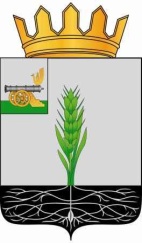 СОВЕТ ДЕПУТАТОВМУНИЦИПАЛЬНОГО ОБРАЗОВАНИЯ «ПОЧИНКОВСКИЙ РАЙОН» СМОЛЕНСКОЙ ОБЛАСТИР Е Ш Е Н И Еот  ______________  № _____       В соответствие с Федеральным законом от 7 февраля 2011 года № 6-ФЗ «Об общих принципах организации и деятельности контрольно-счетных органов субъектов Российской Федерации и муниципальных образований», областным законом от 29.09.2021 № 91-з «О мерах по материальному и социальному обеспечению председателя, заместителя, аудиторов контрольно-счетного органа муниципального образования Смоленской области», Уставом муниципального образования «Починковский район» Смоленской области Совет депутатов муниципального образования «Починковский район» Смоленской области РЕШИЛ:1. Внести в приложение № 1  к решению Совета депутатов муниципального образования «Починковский район» Смоленской области от 17.11.2021 № 18 «О мерах по материальному и социальному обеспечению председателя, аудитора  Контрольно-ревизионной комиссии муниципального образования «Починковский район» Смоленской области» (в редакции решений Совета депутатов муниципального образования «Починковский район» Смоленской области» от 26.10.2022 № 101, от 26.07.2023 № 160) изменение, изложив его в новой редакции (прилагается).2. Настоящее решение распространяет свое действие на правоотношения, возникшие с 1 ноября 2023 года.РАЗМЕРЫдолжностных окладов лиц, замещающих муниципальную должность председателя Контрольно-ревизионной комиссии, аудитора Контрольно-ревизионной комиссии муниципального образования «Починковский район» Смоленской областиО внесении изменения в решение Совета депутатов муниципального образования «Починковский район» Смоленской области от 17.11.2021 № 18 Глава  муниципального образования «Починковский район» Смоленской области                                                                                                                                        А.В. Голуб       Председатель Совета депутатов муниципального образования «Починковский район» Смоленской области                                           Г.А. СоколоваПриложение № 1к решению Совета депутатов муниципального образования «Починковский район» Смоленской области от 17.11.2021 № 18 (в редакции решений Совета депутатов муниципального образования «Починковский район» Смоленской области» от 26.10.2022 № 101, от 26.07.2023 № 160, от _________________   №  _________  )Наименование должностиРазмер должностного оклада (рублей)Муниципальная должностьПредседатель Контрольно-ревизионной комиссии муниципального образования «Починковский район» Смоленской области14 500Аудитор Контрольно-ревизионной комиссии муниципального образования «Починковский район» Смоленской области8 700